Al Dirigente Scolastico dell’ITE A. Gallo di AversaOggetto: Iscrizione ai Laboratori progetto "Io non mollo" (Aree a rischio art. 9)Il/La sottoscritto/a  _____________________________________________________ Genitore dell’alunno/a ______________________________ frequentante la classe prima  sez. _ chiede l’iscrizione del/della proprio/a figlio/a ai seguenti laboratori pomeridiani (indicare con una crocetta i laboratori cui si vuole partecipare):Totale laboratori 23; totale 0re 48                Orario Laboratori: 13:45-15:45Aversa, lì______________________________                                                  Firma del GenitoreLABORATORIMODULI PREVISTICALENDARIOiscrizioneATTIVITÀ DI LABORATORIO/PERCORSIDurata Attività In Ore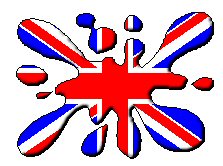 Conversazionein Lingua Inglese7/11/2016Presentarsi2Conversazionein Lingua Inglese9/11/2016Descrizione di sé2Conversazionein Lingua Inglese11/11/2016Parlare della giornata tipo2Conversazionein Lingua Inglese16/11/2016 Interagire2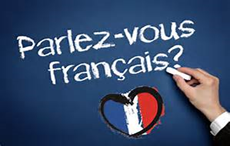 ConversazioneInLingua Francese18/11/2016Presentarsi2ConversazioneInLingua Francese21/11/2016 Descrizione di sé2ConversazioneInLingua Francese23/11/2016 Parlare della giornata tipo2ConversazioneInLingua Francese25/11/2016Interagire2Cittadinanza e Costituzione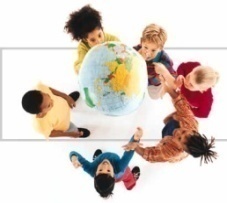 Educazione Alimentare7/11/2016 Alimentiamo il mondo: Il Cibo di tutti e per tutti2Cittadinanza e CostituzioneEducazione Alimentare9/11/2016Normativa sulla rintracciabilità dei prodotti2Cittadinanza e CostituzioneEducazione Alimentare11/11/2016Il codice a barre e le etichette2Cittadinanza e CostituzioneEducazione Alimentare16/11/2016 Metabolismo e valore nutrizionale degli alimenti2Cittadinanza e CostituzioneSicurezza in Rete18/11/2016 Libertà di manifestazione del pensiero e di associazione: “gruppi social”2Cittadinanza e CostituzioneSicurezza in Rete21/11/2016 Cyberbullismo2Cittadinanza e CostituzioneSicurezza in Rete23/11/2016Illeciti in rete2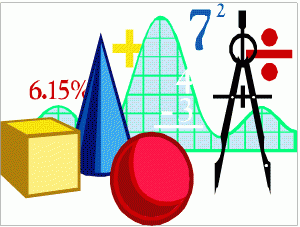 Logica Matematica Gare30/11/2016Geometria/studio assistito2 Logica Matematica Gare2/12//2016Espressioni algebriche/studio assistito3Logica Matematica Gare5/12//2016Giochi di logica/studio assistito3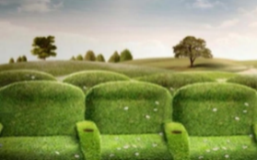 Cineforum&Conferenze Tematiche Ambientali23/11/2016 HOME - LA NOSTRA TERRA”Tema: la salvaguardia del paesaggio.2Cineforum&Conferenze Tematiche Ambientali25/11/2016 “GOD SAVE THE GREEN”Tema: Gli orti urbani.2Cineforum&Conferenze Tematiche Ambientali30/11/2016 “IL SUOLO MINACCIATO” /DOCUMENTARIO LADRI DI FUTUROTema: Legalità, consumo di suolo e tutela del territorio.2Cineforum&Conferenze Tematiche Ambientali2/12/2016 “UOMO A IMPATTO ZERO”Tema: Gli sprechi.2Cineforum&Conferenze Tematiche Ambientali5/12/2016“THE AGE OF STUPID”Tema: I cambiamenti climatici.2